HORARIO DE CLASES ONLINECURSOPROFESORA JEFECURSOPROFESORA JEFE4° BASICO B4° BASICO B4° BASICO BCURSOPROFESORA JEFECURSOPROFESORA JEFESra: Carolina HuilipangSra: Carolina HuilipangSra: Carolina HuilipangLUNESMARTESMIERCOLESJUEVESVIERNES9:00-9:45C.NATURALES9:45-10:30LENGUAJE9:45-10:30LENGUAJE10:15-11:00MATEMATICA11:00-11:45MATEMATICA 11:00-11:45E.FISICA Cada 15 días12:00-12:45INGLES15:00-15:45HISTORIA15:00-15:45ORIENTACIONCada 15 días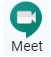 